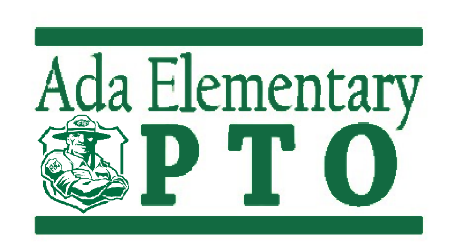 Meeting Minutes – September 7, 2022 – 11:30 AMAttendees: Jamie Farber, Rebekah Spoelhof, Theresa Sacharski, Colleen Fuelling, Amanda TankRanger Rock OutSponsorships: Currently at $4750Theresa will follow up with:Ada Pediatric Dentistry - $1000 last yearMiller Orthodontics - $500 last yearMindful Counseling - $500 last yearFH Chiropractic - $500 last yearCBCS TherapyMitten Kids Dentistry - $350 last yearDon’t need to follow up with Midwest Filter as they are doneLetters sent out on 8/30 so should have received by nowLower than last year’s $5900Have a fire truck come?During the full school lunch or at the end of the dayStations have been approved by Mrs. Hoeksema:Obstacle Course - ImpactDance Station - HillarySelf Portrait - KendraCould run multiple at the same timeUse rolls of white paperNeed people to draw framesRock Painting - RebekahRebekah will get supplies for thisPaint pens are better, but very expensive and don’t last longBuy large paints and use them to fill little cupsWill be clear coatedOrbeez - RebekahRebekah can order theseMrs. Hoeksema wanted a team building for them to find stuff in there to put a puzzle togetherAda Pride 5Harder puzzle for older kidsSnack - ???Applesauce, banana, popcorn, water, cut applesSkinny Pop and Water for Field DayTry to hold in the middle of the stations?Hill/WalkUse signs and paint to make the courseHide special signs in thereTeachers submit photos to Google drive and special treat for so many pointsBrainstorm ideasTake a class picture with your eyes closedFind your class’s signDo 10 jumping jacksDo disco dance and other well-known dance moves, running man, air guitarBucket of photo propsHave 10 special signsFoamLarge Yard GamesColleen looked into custom cornhole$300 for a custom cornhole set from James TorreyHave it for homecoming on 10/14 or 9/30?He said it could be done pretty quicklyTheresa has a WMU cornhole that can be borrowed and we can reach out to others to borrowMultiple classes at this station to cut out other stationsSchedule15-minute sessions with 5 minutes passing2.5 hours for the younger grades (9-11:30)Lunch 11:45-12:30Do all school picture as classes come outLunch is normally 20 minutesJason LaFontaine and Chad Hughes cannot do emceeing, so we can just play musicBring your own or get a cold lunchWill need an order formVolunteers can have lunchPizza or Jimmy John’s (won’t deliver)2 hours for the older grades (12:45-2:45)Only 6 groups, so don’t need 9 stationsRemove Orbeez, Snack (at end)Chalk – Don’t let them run through several timesEnd of the day, all classes come out:Sliming of Mrs. Hoeksema, Mr. Skinner, and Mr. RickMarching band at 3:00Have home game that day and jazz band at the end of the dayDrum line and enough kids for the fight song to sound goodCan order pizza for kids if they need to be fed because back to school at 4:00 for pregameJamie will work on scheduleNeed volunteersOnly volunteers are allowed to attend and only at their stationNeed to have some order to it so entire families aren’t attendingVolunteers can’t follow their childAmanda will be taking picturesWould be nice to get a professional photographer for an all-school pictureNeed to fill out the Forest Hills volunteer formSend list of volunteers to office to checkECSE will probably want to take part in some activitiesAmanda is overseeing sign ordersJamie will get order forms printedDue 9/21Mrs. Hoeksema will put in newsletterAmanda will contact the sign companySponsor signs might have to be sooner since they need to be up the week of the walkJamie will reach out to Card My YardEnvelopes are being printed.Rebekah can pick up on Friday to go home that day.  Need to be taken to classrooms.May need to push back closet organization to do envelopes instead.Rebekah and Colleen can sort envelopesOnline option for donation: PayPal and VenmoStart counting money on MondayWon’t be doing drawings from the prize treasure chest until FridayDo a thermometer again this yearCan use paper from the libraryJamie will update after countingRebekah will look into making thisWill struggle to hit $19,000.00If we don’t hit our goal, what do we do with the slime?AssemblyMrs. Kemppainen is working on the scriptNeed to find volunteers for the Ranger for FridayJamie will post on Facebook3:00 PM on 9/9/22Need to replace our speakerJamie can look into thisHomecoming – 10/144th graders will be walking in the paradePTO is covering the candyRoom Parents - ColleenHalloween PartyCan be Halloween themed if there’s an alternative Harvest Party Will need support for thisHeld on October 31stNeed to check with other schools about parents being allowedUnknown if there will be an all-school paradeColleen will need to schedule room parent meetingUsed to do the day of the walk, but we’ll be busy all day, so we probably just need to pick a dayMrs. Hoeksema usually comesNeed to go over GLI guidelinesUsing “families” instead of “parents”Can’t keep asking for money (4th grade is a little bit different)4th grade can get out of controlSeveral years ago, Kim and the teachers told them to stop trying to up the last grade.  End of the year gift was tickets to Janet Jackson, overnight at Amway, and subs for the next day.End of the year parties wanted to be taken off siteIt’s only 4th grade, so try to pull it backNeed 4 room parents stillJamie was going to email these classroom parentsTreasurer$1000 in Target gift cards scamHave filed police report and a fraud report with bank and TargetWaiting to see what the bank will say (up to 60 days)Amanda and Jamie will be meeting with AlisonAlison has still been reimbursing from Venmo and PayPalLast balance as of 8/27: $13,055.54Do not know which stipend checks have cleared and which haven’tHave a bill for $970 for popcorn machine and cart that need to be paidAmanda can handle reimbursements through PayPalNeed to get Grant forms out to staffColleen and Jamie will work on thisRachel Udy – Kindergarten classroom aideWould like $50/month as treats for staff every monthPAC - ColleenFirst meeting is 9/19Add a virtual drop box where people can submit ideas or things they want brought up to the AdminColleen will make a Google form and Amanda will link it to the websiteFundraisersTheresa hasn’t heard from Melinda at Koetsier’s yetJamie can talk to her in personWhole Foods – 1% goes to school – Rebekah will look into itTea Fundraiser done in the pastPura Vida bracelets in school colorsWoot Woot Wagon (Treats Trolley, Sunshine Cart)Cart that goes around the schoolHave families sponsor it through sign up geniusPuts the onus on families and if it doesn’t happen, it doesn’t happenNice for other families to go around and get to know the staffJamie will talk to Mrs. Hoeksema about thisCould be seasonal________________________________________________________________________________________________________Next PTO Board Meeting: Wednesday, October 5th at 11:30 AMNext General PTO Meeting: Tuesday, September 13th at 7:00 PM